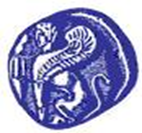 ΠΑΝΕΠΙΣΤΗΜΙΟ ΑΙΓΑΙΟΥΚΕΝΤΡΙΚΗ   ΕΦΟΡΕΥΤΙΚΗ ΕΠΙΤΡΟΠΗΔΙΕΝΕΡΓΕΙΑΣ ΕΚΛΟΓΩΝ ΑΝΑΔΕΙΞΗΣ ΕΚΠΡΟΣΩΠΩΝ ΜΕΛΩΝ Ε.ΔΙ.Π.  ΣΤΗΝ ΓΕΝΙΚΗ ΣΥΝΕΛΕΥΣΗ ΚΑΙ ΣΤΗΝ ΚΟΣΜΗΤΕΙΑ ΤΗΣ ΠΟΛΥΤΕΧΝΙΚΗΣ ΣΧΟΛΗΣ ΤΟΥ ΠΑΝΕΠΙΣΤΗΜΙΟΥ ΑΙΓΑΙΟΥ Χίος, 6/12/2017Α.Π.: 23Η Κεντρική  Εφορευτική Επιτροπή που ορίστηκε με την υπ΄ αριθμ. 22/4.12.2017 Απόφαση του Κοσμήτορα της Πολυτεχνικής Σχολής (ΑΔΑ:Ψ48Κ469Β7Λ-ΔΡΧ) για την ανάδειξη εκπροσώπων μελών Ε.Ε.Π/Ε.ΔΙ.Π./Ε.Τ.Ε.Π στη  Γενική Συνέλευση και στην Κοσμητεία της Πολυτεχνικής Σχολής του Πανεπιστημίου Αιγαίου, αφού έλαβε υπόψη:Τις διατάξεις του Ν.4485/2017 (ΦΕΚ Α΄ 114)Την υπ’ αριθμ. 19/28.11.2017  Προκήρυξη με θέμα «Προκήρυξη εκλογών για την ανάδειξη εκπροσώπου των μελών Ε.Ε.Π., Ε.ΔΙ.Π. και  Ε.Τ.Ε.Π.  στη Γενική Συνέλευση Σχολής και στην Κοσμητεία της  Πολυτεχνικής Σχολής του Πανεπιστημίου Αιγαίο» (ΑΔΑ: 7Η0Γ469Β7Λ-ΒΣ9)Το γεγονός ότι η προθεσμία υποβολής υποψηφιοτήτων για τη θέση του/της εκπροσώπου των μελών Ε.ΔΙ.Π έληξε την 30/11/2017, ημέρα Πέμπτη και ώρα 14:00Το γεγονός ότι κατέθεσαν υποψηφιότητα οι κ.κ. Σκούτας Δημήτριος για εκπρόσωπος στην Κοσμητεία και στη Γενική Συνέλευση της Πολυτεχνικής Σχολής,Θεοχαροπούλου Χριστίνα για εκπρόσωπος στην Κοσμητεία και στη Γενική Συνέλευση της Πολυτεχνικής ΣχολήςΤο γεγονός ότι από τον έλεγχο που πραγματοποιήθηκε δεν προέκυψε κώλυμα εκλογιμότητας των υποψηφίων, ΑποφασίζειΟμόφωνα και ανακηρύσσει υποψηφίους για τις εκλογές ανάδειξης εκπροσώπου μελών Ε.ΔΙ.Π. στην Κοσμητεία της Πολυτεχνικής Σχολής του Πανεπιστημίου Αιγαίου τους κ.κ. Θεοχαροπούλου Χριστίνα καιΣκούτα Δημήτριο μελών Ε.ΔΙ.Π. στη Γενική Συνέλευση της Πολυτεχνικής Σχολής του Πανεπιστημίου Αιγαίου τους  κ.κ. Θεοχαροπούλου Χριστίνα καιΣκούτα Δημήτριο Η Κεντρική  Εφορευτική ΕπιτροπήΗ ΠρόεδροςΑγγελική ΓαϊτάνουΤα μέληΝικόλαος Γανιάρης					Μπουρνιά Ισαβέλλα